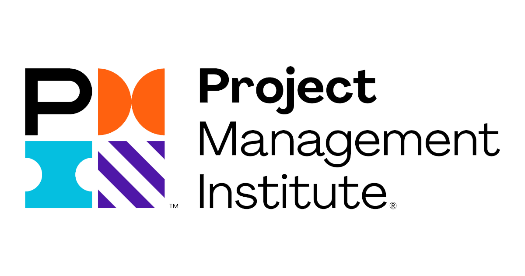 Today’s ever-changing business environment requires new approaches to Project Management, which has become an important tool for dealing with time-to-market, resources, limitations, downsizing and global competition. As markets and project organizations become more dynamic, administrative and technical skills alone are no-longer sufficient to deal with the complexities of modern project undertakings. In recent years, the Project Management Professional Certification “PMP®” from the Project Management Institute “PMI®” has become the most sought-after certification in the world of project management professionals.Project Management is a promised science that aims to provide the project managers and the project team with the needed knowledge, skills and tools that enable them to effectively plan, manage and control the project team and also the project work activities in order to achieve and accomplish the project objectives.Give your organization a competitive advantage through your human resource, and staff. The internationally recognized Project Management Professional “PMP®” certificate will demonstrate that you have the right employee who possess a solid foundation of experience and education in project management that can have a positive impact on bottom-line results.By the end of this course practitioners shall learn to:Define the basic concepts and definitions related to project management.Understand the five lessons needed for the “PMP®”examUse a different tools and techniques to build and lead the project teamBecome more effective in planning, executing and monitoring and controlling the project work by using best practice processes and techniques.Prepare for passing the “PMP®” certification examProject managers, Project team, functional managers, administration team, operation team, operation managers, individuals seeking to have the knowledge and information about project management and preparing for the “PMP®” examDAY 1: Creating a High-Performing TeamCourse overview and objectivesPre-assessment examBuild a TeamDefine Team Ground RulesNegotiate Project AgreementsEmpower Team Members and StakeholdersTrain Team Members and StakeholdersEngage and Support Virtual TeamsBuild a Shared Understanding about a ProjectDAY 2: Starting the projectDetermine Appropriate Project Methodology/Methods and PracticesPlan and Manage ScopePlan and Manage Budget and ResourcesPlan and Manage SchedulePlan and Manage Quality of Products/DeliverablesIntegrate Project Planning ActivitiesPlan and Manage ProcurementEstablish Project Governance StructurePlan and Manage Project/Phase ClosureDAY 3: Doing The WorkAssess and Manage RisksExecute Project to Deliver Business ValueManage CommunicationsEngage StakeholdersCreate Project ArtifactsManage Project ChangesManage Project IssuesEnsure Knowledge Transfer to Project ContinuityDAY 4: Keeping the Team on trackLead a TeamSupport Team PerformanceAddress and Remove Impediments, Obstacles, and BlockersManage ConflictCollaborate with StakeholdersMentor Relevant StakeholdersApply Emotional Intelligence to Promote Team PerformanceDAY 5: Keeping the business in mind Manage Compliance RequirementsEvaluate and Deliver Project Benefits and ValueEvaluate and Address Internal and External Business Environment ChangesSupport Organizational ChangeEmploy Continuous Process ImprovementPost assessment exam Course review and closurePMP® and PMBOK® are registered marks of the Project Management Institute, Inc.®Pre-assessmentLive group instructionUse of real-world examples, case studies and exercisesInteractive participation and discussionPower point presentation, LCD and flip chartGroup activities and testsEach participant receives a binder containing a copy of the presentationslides and handoutsPost-assessmentThis program is supported by interactive discussions, role-play, case studies and highlight the techniques available to the participants. The course agenda will be as follows:Technical Session               	08.30-10.00 amCoffee Break                       	10.00-10.15 amTechnical Session               	10.15-12.15 noonCoffee Break                       	12.15-12.45 pmTechnical Session               	12.45-02.30 pmCourse Ends            	  	02.30 pm 2,950USD*VAT is Excluded If Applicableإن بيئة عمل اليوم دائمة التغيير تتطلب مداخل جديدة لإدارة المشروعات، والتي أصبحت أداة هامة للتعامل في هذا العصر مع السوق، الموارد، المحددات، الانكماش والمنافسة العالمية المتزايدة. وكلما أصبح السوق والمنظمات القائمة على المشروعات أكثر ديناميكية، فإن المهارات الإدارية والفنية وحدها تكون غير كافية للتعامل مع تعقيدات المشاريع. وفي السنوات الأخيرة أصبحت شهادة إدارة المشاريع الاحترافية PMP® الصادرة عن المعهد الأمريكي لإدارة المشروعات PMI® واحدة من أكثر الشهادات العالمية فعالية وطلباً في عالم الاحتراف.إدارة المشاريع، علم يهدف إلى تزويد مديري المشروع وفريق المشروع بالمعرفة والمهارات والأدوات اللازمة التي تمكنهم من التخطيط الفعال لفريق المشروع وإدارته والتحكم فيه وأنشطة عمل المشروع من أجل تحقيق وإنجاز أهدافه.امنح مؤسستك ميزة تنافسية من خلال مواردك البشرية وموظفيك. ستثبت إدارة المشاريع الاحترافية PMP® المعترف بها دوليًا أن لديك الموظف المناسب الذي يمتلك أساسًا متينًا من الخبرة والتعليم في إدارة المشاريع والتي يمكن أن يكون لها تأثير إيجابي على النتائج النهائية.في نهاية هذه الدورة ستتعلم:تحديد المفاهيم والتعريفات الأساسية المتعلقة بإدارة المشروعفهم الدروس الخمسة اللازمة لامتحان شهادة إدارة المشاريع الاحترافية PMP®استخدام أدوات وتقنيات مختلفة لبناء فريق المشروع وقيادتهكيفية أن تصبح أكثر فاعلية في التخطيط والتنفيذ والمراقبة والتحكم في عمل المشروع باستخدام أفضل عمليات وتقنيات الممارسة.الاستعداد لاجتياز امتحان شهادة إدارة المشاريع الاحترافية PMP®مدراء المشاريع ومدراء البرامج المشاركين أو الذين سيشاركون في المجالات الهندسية، الإنتاجية، معالجة البيانات، البحث والتطوير، الإنشاءات، التخطيط المؤسسي، التصنيع، المالية، والتسويق، ويعتبر هذا البرنامج ذو أهمية خاصة للإدارة العليا، المدراء، المشرفين في القطاع الحكومي والصناعي المهتمين بإدارة الشركات المشتركة والمشاريع التي يجب تلبية المتطلبات المالية وجدولة وتنفيذ البرامج الزمنية.